A. Listen to the recording and check  the correct answer for each question: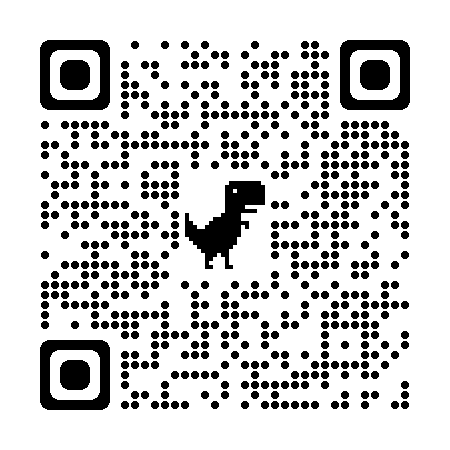 انتهت الأسئلة ،، بالتوفيقالمملكة العربية السعوديةوزارة التعليمادارة التعليم ب...............مدرسة ..................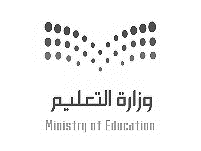 المادة/ لغة انجليزية الصف / ..................الفصل الدراسي/ ................الزمن/ اختبار استماع – منتصف الفصل الدراسي .......... – الدور الأول – لعام 1444هـ اسم الطالبة بالعربي: الفصل:   أ           بListeningListening51- The text is about:1- The text is about:1- The text is about:Food menuAMissing boyBParty activitiesC2- What is the boy's name?2- What is the boy's name?2- What is the boy's name?MarshallAOmarBTomC3- How old is the boy?3- How old is the boy?3- How old is the boy?10A6B5C4- The boy was wearing………4- The boy was wearing………4- The boy was wearing………a pink dressAa blue and white sweatshirtBa black t-shirtC5- Who is talking ?5- Who is talking ?5- Who is talking ?The motherAThe teacherBThe securityC